ΘΕΜΑ AΝα γράψετε στο τετράδιό σας τον αριθμό της καθεμιάς από τις παρακάτω ημιτελείς προτάσεις Α1 έως Α5 και δίπλα το γράμμα που αντιστοιχεί στη λέξη ή τη φράση, η οποία συμπληρώνει σωστά την ημιτελή πρόταση.Α1. Η γενετική πληροφορία για την ATP συνθετάση βρίσκεται στο μιτοχονδριακό DNA ενώ η πληροφορία για τη DNA δεσμάση, που χρειάζεται κατά την αντιγραφή του μιτοχονδριακού DNA, βρίσκεται στο πυρηνικό DNA. Από πόσες στοιχειώδεις μεμβράνες θα περάσουν τα μακρομόρια που είναι υπεύθυνα για τη σύνθεση του κάθε ενζύμου αντίστοιχα;Α) τέσσερις και καμίαΒ) καμία και τέσσεριςΓ) δύο και καμίαΔ) καμία και δύοΜονάδες 5Α2. Σε έλλειψη πρωτεΐνης οφείλονται οι ασθένειες:Α) διαβήτης και εμφύσημαΒ) cri-du-chat και ρετινοβλάστωμαΓ) σύνδρομο Klinefelter και αιμορροφιλία ΒΔ) κληρονομική ανοσολογική ανεπάρκεια και σύνδρομο TurnerΜονάδες 5Α3. Ο αριθμός των διαφορετικών βακτηριακών κλώνων μιας γονιδιωματικής βιβλιοθήκης που κατασκευάστηκε με τη χρήση της EcoRI και μιας cDNA βιβλιοθήκης ενός ηπατικού κυττάρου εξαρτάται αντίστοιχα:Α) από τον αριθμό των γονιδίων που διαθέτει το κύτταρο και τον αριθμό των θέσεων αναγνώρισης της EcoRI που εντοπίζονται στο γονιδίωμά τουΒ) από τον αριθμό των γονιδίων που εκφράζονται στο κύτταρο και τον αριθμό των θέσεων αναγνώρισης της EcoRI που εντοπίζονται στο γονιδίωμά τουΓ) από τον αριθμό των θέσεων αναγνώρισης της EcoRI που εντοπίζονται στο γονιδίωμά του και τον αριθμό των γονιδίων που διαθέτειΔ) από τον αριθμό των θέσεων αναγνώρισης της EcoRI που εντοπίζονται στο γονιδίωμά του και τον αριθμό των γονιδίων που εκφράζονται στο κύτταρο.Μονάδες 5Α4. Κατά την ανάφαση ΙΙ ενός ανθρώπινου κυττάρου παρατηρούνται :Α) 23 χρωματίδεςΒ) 92 κεντρομερίδιαΓ) 46 χρωμοσώματαΔ) 46 ινίδια χρωματίνηςΜονάδες 5Α5. Τα μακρομόρια, που διαθέτουν δευτεροταγή και τεταρτοταγή δομή, είναι αντίστοιχα :α) η ινσουλίνη και το πλασμίδιοβ) το χλωροπλαστικό DNA και η ινσουλίνηγ) το mRNA και η αιμοσφαιρίνηδ) η προϊνσουλίνη και το tRNAΜονάδες 5ΘΕΜΑ BΒ1. Να αντιστοιχήσετε τα ραδιενεργά στοιχεία της Στήλης Ι με τα στοιχεία της Στήλης II όπου ενσωματώνονται. Να σημειωθεί ότι ένα ή δύο ραδιενεργά στοιχεία της Στήλης Ι μπορούν να αντιστοιχούν με ένα στοιχείο της Στήλης ΙΙ.Μονάδες 8Β2. Αν το ασυνεχές γονίδιο που ευθύνεται για τη σύνθεση της ινσουλίνης είναι περίπου 400 kb (kb = χιλιάδες ζεύγη βάσεων):Α) Να αναφέρετε 5 λόγους που εξηγούν γιατί ο αριθμός των αμινοξέων της ινσουλίνης είναι πολύ μικρότερος από τον αριθμό των νουκλεοτιδίων του γονιδίου που την κωδικοποιεί.Μονάδες 5Β) Να αναφέρετε τα ένζυμα που απαιτούν τα β-κύτταρα του παγκρέατος για να συνθέσουν την ορμόνη αυτή.Μονάδες 3Β3. Αναφέρετε και εξηγήστε συνοπτικά μια εφαρμογή, που εξυπηρετεί καθένα από τα παρακάτω:α) Πρόληψη της φυματίωσης β) Διάγνωση πιθανής εγκυμοσύνηςγ) Θεραπεία κυστικής ίνωσης δ) Παραγωγή χρήσιμων πρωτεϊνών σε μεγάλη ποσότηταε) Διάγνωση λοιμώδους νοσήματοςΜονάδες 5 Β4. Να βάλετε σε σωστή χρονική σειρά τα παρακάτω γεγονότα :α) Εργαστηριακή καλλιέργεια του βακτηρίου, που παράγει ανθρώπινες ιντερφερόνεςβ) Κατασκευή cDNA βιβλιοθήκης, για τη δημιουργία βακτηρίων που παράγουν ανθρώπινες ιντερφερόνεςγ) Χαρτογράφηση του ανθρώπινου γονιδιώματοςδ) Καλλιέργεια του βακτηρίου σε βιοαντιδραστήρες, για τη μαζική παραγωγή των ιντερφερονών.Μονάδες 4ΘΕΜΑ ΓΓ1. Οι πιγκουίνοι έχουν τον ίδιο αριθμό χρωμοσωμάτων με τον άνθρωπο. Οι λαγοί έχουν δύο χρωμοσώματα παραπάνω, όπως και οι γορίλλες. Με βάση τα στοιχεία αυτά, συμπληρώστε τον ακόλουθο πίνακα.Μονάδες 8Γ2. Τρία από τα πιο διάσημα οργανίδια των ευκαρυωτικών κυττάρων είναι ο πυρήνας, τα μιτοχόνδρια και οι χλωροπλάστες.Α) Να σχολιάσετε το ρόλο του πυρήνα.Μονάδες 3Β) Να αναφερθούν τρεις ομοιότητες και τρεις διαφορές (δομικές ή/και λειτουργικές) μεταξύ μιτοχονδρίων και χλωροπλαστών.Μονάδες 4Γ3. Βακτήριο E. coli αναπτύσσεται σε κλειστή καλλιέργεια, κάτω από ελεγχόμενες συνθήκες. Το θρεπτικό υλικό που χρησιμοποιείται περιέχει ως πηγή άνθρακα γλυκόζη και λακτόζη. Α) Τι είδους θρεπτικό υλικό περιέχεται στο βιοαντιδραστήρα όπου πραγματοποιείται η καλλιέργεια; Ποια τα υπόλοιπα συστατικά που πρέπει αυτό να περιέχει;Μονάδες 3Β) Ποιο από τα παρακάτω διαγράμματα απεικονίζει την καμπύλη ανάπτυξης του βακτηρίου στην κλειστή αυτή καλλιέργεια; Να αιτιολογήσετε την απάντησή σας. 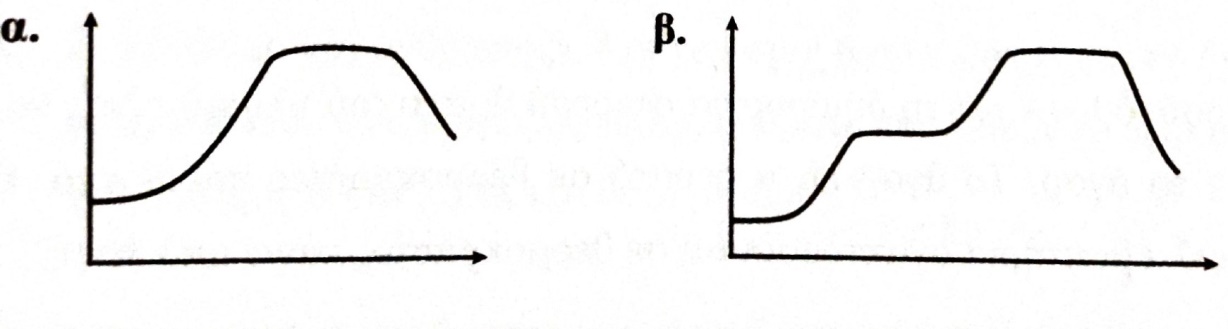 Μονάδες 7ΘΕΜΑ ΔΔ1. Δίνεται αλληλουχία DNA ανθρώπινου συνεχούς ογκοκατασταλτικού γονιδίου που περιέχει υποκινητή και γονίδιο υπεύθυνο για τη σύνθεση πεπτιδίου που καταστέλλει τον κυτταρικό κύκλο. Το γονίδιο εδράζεται στην φυλοσύνδετη περιοχή του Χ χρωμοσώματος.Αλυσίδα Ι: 	CACTTCAATGTCGAAGACACATΤΤΤΤGTAAGTGΑλυσίδα ΙΙ: 	GTGAAGTTACAGCTTCTGTGTAΑΑΑΑCATTCACΗ αλληλουχία 	CACTTA              GTGAAT      αποτελεί τον υποκινητή του γονιδίου.Α) Να γράψετε ποια αλυσίδα είναι η μη κωδική και να σημειώσετε τα άκρα του τμήματος DNA.	         Μονάδες 4Β) Ποια είναι η αλληλουχία του mRNA που προκύπτει από την μεταγραφή του γονιδίου; Δεν απαιτείται αιτιολόγηση.	         Μονάδες 2Γ) Η παρακάτω αλληλουχία βάσεων αποτελεί τμήμα του γονιδίου που κωδικοποιεί το rRNA της μικρής ριβοσωμικής υπομονάδας που σχετίζεται με τη μετάφραση του παραπάνω ογκοκατασταλτικού γονιδίου.	Αλυσίδα Α:		TACGΤΤΤΤΤΤΤGTGGGACT	Αλυσίδα Β: 		ATGΑΑΑΑΑΑΑCACCCTGAΝα προσδιορίσετε τη μη κωδική αλυσίδα του γονιδίου  και τον προσανατολισμό της.	           Μονάδες  4Δ) Σε πολλές περιπτώσεις παρουσιάζεται αναστροφή της περιοχής που βρίσκεται μέσα στο πλαίσιο. Ποια θα είναι η επίδραση της μετάλλαξης στο φαινότυπο ενός αρσενικού και ενός θηλυκού ατόμου;Αλυσίδα Ι: 	CACTTCAATGTCGAAGACACATΤΤΤΤGTAAGTGΑλυσίδα ΙΙ: 	GTGAAGTTACAGCTTCTGTGTAΑΑΑΑCATTCAC	            Μονάδες 5Δ2. Στο ακόλουθο γενεαλογικό δέντρο, το άτομο ΙΙ2 πάσχει από κυστική ίνωση και το άτομο ΙΙΙ1 από σύνδρομο Turner. Γνωρίζουμε, επίσης, πως το άτομο ΙΙ3 έχει έναν αδερφό, που πάσχει κι αυτός από κυστική ίνωση, παρά το γεγονός ότι οι γονείς του είναι υγιείς.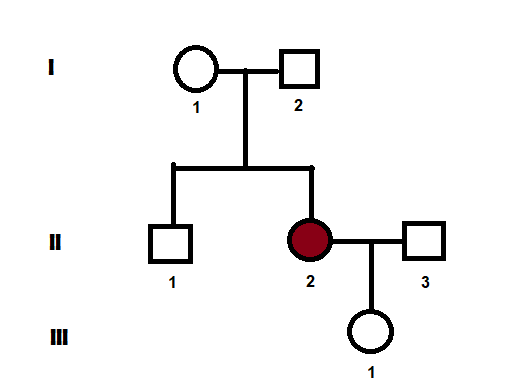 Α) Επεκτείνετε το γενεαλογικό δέντρο, με βάση τις παραπάνω πληροφορίες.Μονάδες 2Β) Τι πιθανότητα υπάρχει να είναι το άτομο ΙΙΙ1 φορέας κυστικής ίνωσης;Μονάδες 2Γ) Τι πιθανότητα έχει το ζευγάρι της δεύτερης γενιάς να αποκτήσει κόρη με κυστική ίνωση;Μονάδες 4Δ) Τι αριθμό χρωμοσωμάτων μπορεί να κληροδοτήσει το άτομο ΙΙΙ1 σ’ έναν ενδεχόμενο απόγονό του;Μονάδες 2Ευχόμαστε επιτυχία!!!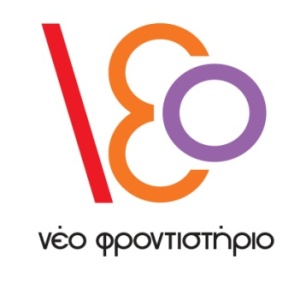 ΜΑΘΗΜΑΒΙΟΛΟΓΙΑ ΠΡΟΣΑΝΑΤΟΛΙΣΜΟΥΕΠΑΝΑΛΗΠΤΙΚΟ ΔΙΑΓΩΝΙΣΜΑ 2022ΤΑΞΗΚΑΘΗΓΗΤΗΣΗΜΕΡΟΜΗΝΙΑΔΙΑΡΚΕΙΑ3 ΩΡΕΣΣτήλη ΙΣτήλη ΙΙα) ραδιενεργός 32P1. νουκλεόσωμαα) ραδιενεργός 32P2. κολλαγόνοα) ραδιενεργός 32P3. εμβόλιο – υπομονάδαα) ραδιενεργός 32P4. πλασμίδιο Tiβ) ραδιενεργό 35S5. ριβόσωμαβ) ραδιενεργό 35S6. παγκρεατική λιπάσηβ) ραδιενεργό 35S7. αλβουμίνηβ) ραδιενεργό 35S8. RNA πολυμεράσηΑυτοσωμικά χρωμοσώματα σωματικού κυττάρου γορίλλαΜόρια DNA ζυγωτού πιγκουίνου, στην αρχή της μεσόφασηςΙνίδια χρωματίνης ανθρώπινου σωματικού κυττάρου Άθροισμα αυτοσωμικών χρωμοσωμάτων κυττάρων λαγού, που συμμετέχουν σε γονιμοποίησηΜόρια DNA ανθρώπινου κυττάρου, που προέκυψε από τη μείωση ΙΑυτοσωμικά μόρια DNA κυττάρου λαγού, που προέκυψε από τη μείωση ΙΧρωματίδες κυττάρου πιγκουίνου, αμέσως πριν τη μείωση ΙΙΙνίδια χρωματίνης κυττάρου γορίλλα, με απομονωμένα φυλετικά χρωμοσώματα